Уважаемые жители г. Москвы!Настоящим информируем вас, что 10 мая 2016 года Акционерный коммерческий банк «Банк Москвы» (ОАО) был реорганизован в форме присоединения к Банку ВТБ (ПАО).В связи с этим с 10 мая 2016 года Банк ВТБ стал финансовым оператором по организации расчетов населения за жилищно-коммунальные услуги на основании Единого платежного документа (ЕПД) в г. Москве.В части выполнения Банком ВТБ функций по обработке ЕПД заблаговременно были проработаны все технические и юридические вопросы, чтобы каждый плательщик мог и дальше оплачивать ЕПД привычным для себя способом -  по бумажной квитанции, в терминале или банкомате, в интернет-банке, по «автоплатежу» и т.д.Просим Вас обратить внимание, что с июня 2016 года в Едином платежном документе будут указаны реквизиты филиала «Центральный» Банка ВТБ, а не Банка Москвы, как раньше: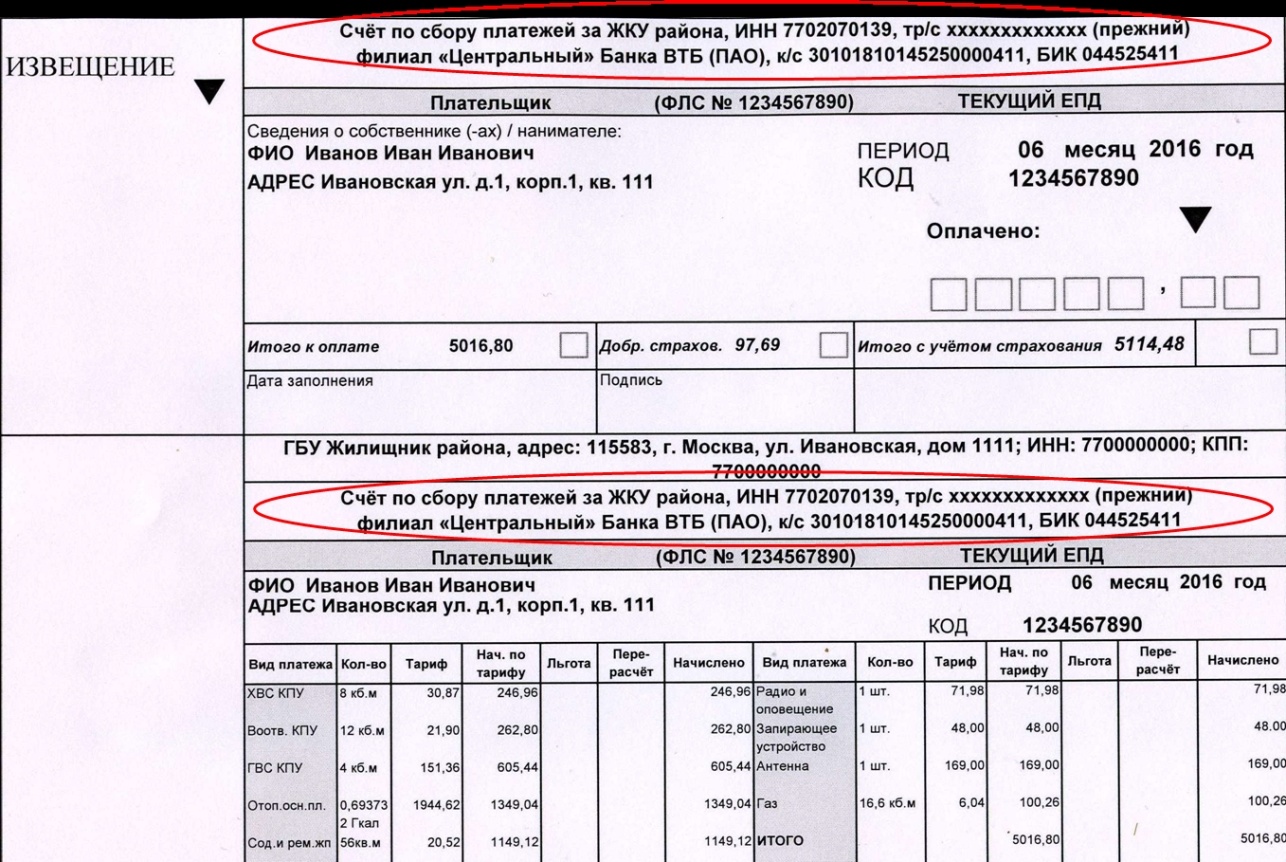 Независимо от указанных в ЕПД реквизитов банка – ОАО «Банк Москвы» или Филиал «Центральный» Банка ВТБ (ПАО) (с июня 2016 года) – все отделения и сервисы Сбербанка и других банков и агентов по приему платежей за ЖКУ обеспечивают с 10 мая 2016 г. прием платежей на основании предоставленных ЕПД и осуществляют перевод средств на реквизиты филиала «Центральный» Банка ВТБ (ПАО). ЕПД с реквизитами Банка Москвы будут приниматься к оплате через отделения и сервисы банков и агентов по приему платежей за ЖКУ до 10 ноября 2016 года без ограничений, а после этой даты ЕПД со старыми реквизитами можно будет оплатить только в следующих организациях:ПАО Сбербанк«ВТБ 24» (ПАО)УФПС по г. Москве-филиал ФГУП «Почта России» УФСП Московской области-филиал ФГУП «Почта России» Банк «Возрождение» (ПАО) ПАО «Мособлбанк» ПАО «Банк Уралсиб»АКБ «Военно-Промышленный банк» (ЗАО) КИВИ Банк (АО) ООО НКО «Рапида» АО НКО «Москлирингцентр» АКБ «ФИНАРС Банк» (ЗАО) НКО АО Лидер КБ «Русский Торговый Банк» (ООО) НКО Красноярский Краевой Расчетный Центр ОАО «Консервативный коммерческий банк» ООО КБ «Платина» АО «Банк Воронеж» НКО «Монета.ру» АКБ «Интеркоопбанк» (ПАО) «СДМ банк» (ПАО) Все Банки и агенты по приему платежей за ЖКУ уведомлены о состоявшейся реорганизации Банка Москвы и переходе функций финансового оператора по организации расчетов населения за ЖКУ к Банку ВТБ.